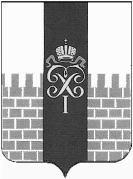 МЕСТНАЯ АДМИНИСТРАЦИЯ МУНИЦИПАЛЬНОГО ОБРАЗОВАНИЯ ГОРОД ПЕТЕРГОФ_____________________________________________________________________________ПОСТАНОВЛЕНИЕ «18 »  августа  2017 г.	                                                               № 106     О внесении изменений в постановление местной администрации муниципального образования город Петергоф от 30.12.2016г. №139 «Об утверждении плана мероприятий, направленных на решение вопроса местного значения по непрограммным расходам местного бюджета муниципального образования город Петергоф «Проведение в установленном порядке минимально необходимых мероприятий по обеспечению доступности городской среды для маломобильных групп населения на территории дворов муниципального образования город Петергоф на 2017 год В соответствии с Бюджетным кодексом Российской Федерации, Постановлением местной администрации муниципального образования город Петергоф № 150 от 26.09.2013 «Об утверждении Положения о порядке разработки, реализации и оценки эффективности муниципальных программ и о Порядке разработки и реализации ведомственных целевых программ и планов по непрограммным расходам местного бюджета муниципального образования город Петергоф» местная администрация муниципального образования город Петергоф   П О С Т А Н О В Л Я Е Т:Внести изменения в постановление местной администрации муниципального образования город Петергоф от 30.12.2016г. №139 «Об утверждении плана мероприятий, направленных на решение вопроса местного значения по непрограммным расходам местного бюджета муниципального образования город Петергоф «Проведение в установленном порядке минимально необходимых мероприятий по обеспечению доступности городской среды для маломобильных групп населения на территории дворов муниципального образования город Петергоф» на 2017 год (далее Постановление ) согласно приложению №1 к настоящему Постановлению.Постановление вступает в силу с момента опубликования.Контроль за исполнением настоящего постановления оставляю за собой.И.О.Главы местной администрациимуниципального образования город Петергоф                              В.А.РаковаПриложение № 1 к Постановлению МА МО город Петергоф  от « 18 » 08. 2017 № 106ПЛАНмероприятий, направленных на решение вопроса местного значения по непрограммным расходам местного бюджета муниципального образования город Петергоф«Проведение в установленном порядке минимально необходимых мероприятий по обеспечению доступности городской среды для маломобильных групп населения на территории дворов муниципального образования город Петергоф» на 2017 годНачальник ОГХ МА МО г.Петергоф                                     И.В.РождественскийСогласовано:Начальник ФЭО МА МО г.Петергоф                                    А.В.КостареваНачальник ОЗ и ЮС МА МО г.Петергоф                             О.А.ЖеребцоваПриложение к плану мероприятийУтверждаюИ.О.Главы МА МО г.Петергоф_____________В.А.РаковаМПРасчет стоимости Начальник отдела городского хозяйства                                       Рождественский И.В.Утверждаю                                                                                                                                   И.О.Главы местной администрации                                                                                                               МО г.Петергоф                        _____________В.А.Ракова « 18 » 08. 2017 г.№п/пНаименование направления расходов Срок реализации мероприятияНеобходимый объем финансирования (тыс.руб)Примечание№п/пНаименование мероприятияСрок реализации мероприятияНеобходимый объем финансирования (тыс.руб)Примечание1Нанесение разметки в рамках оборудования специализированной автостоянки для личного автотранспорта лиц, относящихся к маломобильным группам населения на территории муниципального образования город Петергоф по адресам:ул.Разводная 19 корп.1, ул.Ботаническая 18, корп.4.ул.Шахматова, д.12, корп.2  3 квартал50,0Приложение – расчет стоимостиИтого50,0№п/пНаименование мероприятияОбъем работ, кв.мСтоимость за ед.  руб.Стоимость за ед.  (в т.ч. НДС),руб.1Нанесение разметки в рамках оборудования специализированной автостоянки для личного автотранспорта лиц, относящихся к маломобильным группам населения по адресу: г.Петергоф,ул.Разводная 19 корп.1,ул.Ботаническая 18, корп.4,ул.Шахматова, д.12, корп.2  37,51333,3349999,88